SAMENVATTING NATUURKUNDE H.2SOORTENFormules:E=PxT , P= vermogen in W=J/S (energie per seconde)J(joule)=VxA , 1 volt betekent: de batterij geeft aan elke ampère 1joule ALTIJD GELIJK!Q=TxI U=IxR , R= weerstandJoule per seconde en watt is hetzelfde !SCHAKELINGENSerie:                                   Parallel: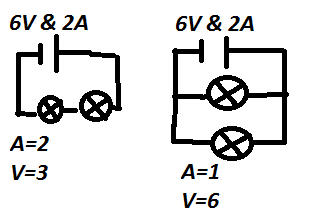 Dus bij een serieschakeling is A altijd hetzelfde, en bij een parallel is V altijd hetzelfde.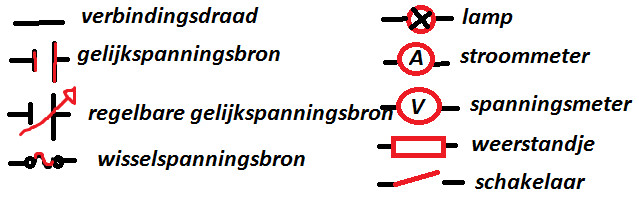 GrootheidSymboolEenheidsymboolLadingQCoulombCStroomIAmpèreALengteLMeter MTijdTSeconden SSpanningUVoltVWeerstandRohmegaΩ